Coperion GmbH, 70466 Stuttgart, GermanyCoperion GmbH, 70466 Stuttgart, GermanyCoperion GmbH, 70466 Stuttgart, GermanyCoperion GmbH, 70466 Stuttgart, GermanyCoperion GmbH, 70466 Stuttgart, GermanyCoperion GmbH, 70466 Stuttgart, GermanyCoperion GmbH, 70466 Stuttgart, GermanyCoperion GmbH, 70466 Stuttgart, GermanyCoperion GmbH, 70466 Stuttgart, GermanyCoperion GmbH, 70466 Stuttgart, GermanyCoperion GmbH, 70466 Stuttgart, GermanyCoperion GmbH, 70466 Stuttgart, GermanyCoperion GmbH, 70466 Stuttgart, GermanyCoperion GmbH, 70466 Stuttgart, GermanyCoperion GmbH, 70466 Stuttgart, GermanyCoperion GmbH, 70466 Stuttgart, GermanyCoperion GmbH, 70466 Stuttgart, GermanyCoperion GmbH, 70466 Stuttgart, GermanyCoperion GmbH, 70466 Stuttgart, GermanyCoperion GmbH, 70466 Stuttgart, GermanyCoperion GmbHTheodorstrasse 1070469 Stuttgart, GermanyWorks and delivery address:Wernerstrasse 91Telefax      +49 711 897 3976repair@coperion.comwww.coperion.comExecutive Board:Ulrich Bartel, PresidentIngo RädischStefan RottkeChairman of the Supervisory Board:Dr. Peter GrafonerPrincipal place of business:Stuttgart, HRB 23976Tax No.: 99066/13543Coperion GmbHTheodorstrasse 1070469 Stuttgart, GermanyWorks and delivery address:Wernerstrasse 91Telefax      +49 711 897 3976repair@coperion.comwww.coperion.comExecutive Board:Ulrich Bartel, PresidentIngo RädischStefan RottkeChairman of the Supervisory Board:Dr. Peter GrafonerPrincipal place of business:Stuttgart, HRB 23976Tax No.: 99066/13543Coperion GmbHTheodorstrasse 1070469 Stuttgart, GermanyWorks and delivery address:Wernerstrasse 91Telefax      +49 711 897 3976repair@coperion.comwww.coperion.comExecutive Board:Ulrich Bartel, PresidentIngo RädischStefan RottkeChairman of the Supervisory Board:Dr. Peter GrafonerPrincipal place of business:Stuttgart, HRB 23976Tax No.: 99066/13543Coperion GmbHTheodorstrasse 1070469 Stuttgart, GermanyWorks and delivery address:Wernerstrasse 91Telefax      +49 711 897 3976repair@coperion.comwww.coperion.comExecutive Board:Ulrich Bartel, PresidentIngo RädischStefan RottkeChairman of the Supervisory Board:Dr. Peter GrafonerPrincipal place of business:Stuttgart, HRB 23976Tax No.: 99066/13543Coperion GmbHTheodorstrasse 1070469 Stuttgart, GermanyWorks and delivery address:Wernerstrasse 91Telefax      +49 711 897 3976repair@coperion.comwww.coperion.comExecutive Board:Ulrich Bartel, PresidentIngo RädischStefan RottkeChairman of the Supervisory Board:Dr. Peter GrafonerPrincipal place of business:Stuttgart, HRB 23976Tax No.: 99066/13543Coperion GmbHTheodorstrasse 1070469 Stuttgart, GermanyWorks and delivery address:Wernerstrasse 91Telefax      +49 711 897 3976repair@coperion.comwww.coperion.comExecutive Board:Ulrich Bartel, PresidentIngo RädischStefan RottkeChairman of the Supervisory Board:Dr. Peter GrafonerPrincipal place of business:Stuttgart, HRB 23976Tax No.: 99066/13543Coperion GmbHTheodorstrasse 1070469 Stuttgart, GermanyWorks and delivery address:Wernerstrasse 91Telefax      +49 711 897 3976repair@coperion.comwww.coperion.comExecutive Board:Ulrich Bartel, PresidentIngo RädischStefan RottkeChairman of the Supervisory Board:Dr. Peter GrafonerPrincipal place of business:Stuttgart, HRB 23976Tax No.: 99066/13543Coperion GmbHTheodorstrasse 1070469 Stuttgart, GermanyWorks and delivery address:Wernerstrasse 91Telefax      +49 711 897 3976repair@coperion.comwww.coperion.comExecutive Board:Ulrich Bartel, PresidentIngo RädischStefan RottkeChairman of the Supervisory Board:Dr. Peter GrafonerPrincipal place of business:Stuttgart, HRB 23976Tax No.: 99066/13543Return Material AuthorizationOriginator / Billing address: (Please complete all lines)Return Material AuthorizationOriginator / Billing address: (Please complete all lines)Return Material AuthorizationOriginator / Billing address: (Please complete all lines)Return Material AuthorizationOriginator / Billing address: (Please complete all lines)Return Material AuthorizationOriginator / Billing address: (Please complete all lines)Return Material AuthorizationOriginator / Billing address: (Please complete all lines)Return Material AuthorizationOriginator / Billing address: (Please complete all lines)Return Material AuthorizationOriginator / Billing address: (Please complete all lines)Return Material AuthorizationOriginator / Billing address: (Please complete all lines)Return Material AuthorizationOriginator / Billing address: (Please complete all lines)Return Material AuthorizationOriginator / Billing address: (Please complete all lines)Return Material AuthorizationOriginator / Billing address: (Please complete all lines)Return Material AuthorizationOriginator / Billing address: (Please complete all lines)Return Material AuthorizationOriginator / Billing address: (Please complete all lines)Return Material AuthorizationOriginator / Billing address: (Please complete all lines)Return Material AuthorizationOriginator / Billing address: (Please complete all lines)Return Material AuthorizationOriginator / Billing address: (Please complete all lines)Return Material AuthorizationOriginator / Billing address: (Please complete all lines)Return Material AuthorizationOriginator / Billing address: (Please complete all lines)Return Material AuthorizationOriginator / Billing address: (Please complete all lines)Coperion GmbHTheodorstrasse 1070469 Stuttgart, GermanyWorks and delivery address:Wernerstrasse 91Telefax      +49 711 897 3976repair@coperion.comwww.coperion.comExecutive Board:Ulrich Bartel, PresidentIngo RädischStefan RottkeChairman of the Supervisory Board:Dr. Peter GrafonerPrincipal place of business:Stuttgart, HRB 23976Tax No.: 99066/13543Coperion GmbHTheodorstrasse 1070469 Stuttgart, GermanyWorks and delivery address:Wernerstrasse 91Telefax      +49 711 897 3976repair@coperion.comwww.coperion.comExecutive Board:Ulrich Bartel, PresidentIngo RädischStefan RottkeChairman of the Supervisory Board:Dr. Peter GrafonerPrincipal place of business:Stuttgart, HRB 23976Tax No.: 99066/13543Coperion GmbHTheodorstrasse 1070469 Stuttgart, GermanyWorks and delivery address:Wernerstrasse 91Telefax      +49 711 897 3976repair@coperion.comwww.coperion.comExecutive Board:Ulrich Bartel, PresidentIngo RädischStefan RottkeChairman of the Supervisory Board:Dr. Peter GrafonerPrincipal place of business:Stuttgart, HRB 23976Tax No.: 99066/13543Coperion GmbHTheodorstrasse 1070469 Stuttgart, GermanyWorks and delivery address:Wernerstrasse 91Telefax      +49 711 897 3976repair@coperion.comwww.coperion.comExecutive Board:Ulrich Bartel, PresidentIngo RädischStefan RottkeChairman of the Supervisory Board:Dr. Peter GrafonerPrincipal place of business:Stuttgart, HRB 23976Tax No.: 99066/13543Customer no.:Customer no.:Customer no.:Customer no.:Customer no.:Coperion GmbHTheodorstrasse 1070469 Stuttgart, GermanyWorks and delivery address:Wernerstrasse 91Telefax      +49 711 897 3976repair@coperion.comwww.coperion.comExecutive Board:Ulrich Bartel, PresidentIngo RädischStefan RottkeChairman of the Supervisory Board:Dr. Peter GrafonerPrincipal place of business:Stuttgart, HRB 23976Tax No.: 99066/13543Coperion GmbHTheodorstrasse 1070469 Stuttgart, GermanyWorks and delivery address:Wernerstrasse 91Telefax      +49 711 897 3976repair@coperion.comwww.coperion.comExecutive Board:Ulrich Bartel, PresidentIngo RädischStefan RottkeChairman of the Supervisory Board:Dr. Peter GrafonerPrincipal place of business:Stuttgart, HRB 23976Tax No.: 99066/13543Coperion GmbHTheodorstrasse 1070469 Stuttgart, GermanyWorks and delivery address:Wernerstrasse 91Telefax      +49 711 897 3976repair@coperion.comwww.coperion.comExecutive Board:Ulrich Bartel, PresidentIngo RädischStefan RottkeChairman of the Supervisory Board:Dr. Peter GrafonerPrincipal place of business:Stuttgart, HRB 23976Tax No.: 99066/13543Coperion GmbHTheodorstrasse 1070469 Stuttgart, GermanyWorks and delivery address:Wernerstrasse 91Telefax      +49 711 897 3976repair@coperion.comwww.coperion.comExecutive Board:Ulrich Bartel, PresidentIngo RädischStefan RottkeChairman of the Supervisory Board:Dr. Peter GrafonerPrincipal place of business:Stuttgart, HRB 23976Tax No.: 99066/13543Company:Company:Company:Company:Company:Coperion GmbHTheodorstrasse 1070469 Stuttgart, GermanyWorks and delivery address:Wernerstrasse 91Telefax      +49 711 897 3976repair@coperion.comwww.coperion.comExecutive Board:Ulrich Bartel, PresidentIngo RädischStefan RottkeChairman of the Supervisory Board:Dr. Peter GrafonerPrincipal place of business:Stuttgart, HRB 23976Tax No.: 99066/13543Coperion GmbHTheodorstrasse 1070469 Stuttgart, GermanyWorks and delivery address:Wernerstrasse 91Telefax      +49 711 897 3976repair@coperion.comwww.coperion.comExecutive Board:Ulrich Bartel, PresidentIngo RädischStefan RottkeChairman of the Supervisory Board:Dr. Peter GrafonerPrincipal place of business:Stuttgart, HRB 23976Tax No.: 99066/13543Coperion GmbHTheodorstrasse 1070469 Stuttgart, GermanyWorks and delivery address:Wernerstrasse 91Telefax      +49 711 897 3976repair@coperion.comwww.coperion.comExecutive Board:Ulrich Bartel, PresidentIngo RädischStefan RottkeChairman of the Supervisory Board:Dr. Peter GrafonerPrincipal place of business:Stuttgart, HRB 23976Tax No.: 99066/13543Coperion GmbHTheodorstrasse 1070469 Stuttgart, GermanyWorks and delivery address:Wernerstrasse 91Telefax      +49 711 897 3976repair@coperion.comwww.coperion.comExecutive Board:Ulrich Bartel, PresidentIngo RädischStefan RottkeChairman of the Supervisory Board:Dr. Peter GrafonerPrincipal place of business:Stuttgart, HRB 23976Tax No.: 99066/13543Contact person:Contact person:Contact person:Contact person:Contact person:Coperion GmbHTheodorstrasse 1070469 Stuttgart, GermanyWorks and delivery address:Wernerstrasse 91Telefax      +49 711 897 3976repair@coperion.comwww.coperion.comExecutive Board:Ulrich Bartel, PresidentIngo RädischStefan RottkeChairman of the Supervisory Board:Dr. Peter GrafonerPrincipal place of business:Stuttgart, HRB 23976Tax No.: 99066/13543Coperion GmbHTheodorstrasse 1070469 Stuttgart, GermanyWorks and delivery address:Wernerstrasse 91Telefax      +49 711 897 3976repair@coperion.comwww.coperion.comExecutive Board:Ulrich Bartel, PresidentIngo RädischStefan RottkeChairman of the Supervisory Board:Dr. Peter GrafonerPrincipal place of business:Stuttgart, HRB 23976Tax No.: 99066/13543Coperion GmbHTheodorstrasse 1070469 Stuttgart, GermanyWorks and delivery address:Wernerstrasse 91Telefax      +49 711 897 3976repair@coperion.comwww.coperion.comExecutive Board:Ulrich Bartel, PresidentIngo RädischStefan RottkeChairman of the Supervisory Board:Dr. Peter GrafonerPrincipal place of business:Stuttgart, HRB 23976Tax No.: 99066/13543Coperion GmbHTheodorstrasse 1070469 Stuttgart, GermanyWorks and delivery address:Wernerstrasse 91Telefax      +49 711 897 3976repair@coperion.comwww.coperion.comExecutive Board:Ulrich Bartel, PresidentIngo RädischStefan RottkeChairman of the Supervisory Board:Dr. Peter GrafonerPrincipal place of business:Stuttgart, HRB 23976Tax No.: 99066/13543Department:Department:Department:Department:Department:Coperion GmbHTheodorstrasse 1070469 Stuttgart, GermanyWorks and delivery address:Wernerstrasse 91Telefax      +49 711 897 3976repair@coperion.comwww.coperion.comExecutive Board:Ulrich Bartel, PresidentIngo RädischStefan RottkeChairman of the Supervisory Board:Dr. Peter GrafonerPrincipal place of business:Stuttgart, HRB 23976Tax No.: 99066/13543Coperion GmbHTheodorstrasse 1070469 Stuttgart, GermanyWorks and delivery address:Wernerstrasse 91Telefax      +49 711 897 3976repair@coperion.comwww.coperion.comExecutive Board:Ulrich Bartel, PresidentIngo RädischStefan RottkeChairman of the Supervisory Board:Dr. Peter GrafonerPrincipal place of business:Stuttgart, HRB 23976Tax No.: 99066/13543Coperion GmbHTheodorstrasse 1070469 Stuttgart, GermanyWorks and delivery address:Wernerstrasse 91Telefax      +49 711 897 3976repair@coperion.comwww.coperion.comExecutive Board:Ulrich Bartel, PresidentIngo RädischStefan RottkeChairman of the Supervisory Board:Dr. Peter GrafonerPrincipal place of business:Stuttgart, HRB 23976Tax No.: 99066/13543Coperion GmbHTheodorstrasse 1070469 Stuttgart, GermanyWorks and delivery address:Wernerstrasse 91Telefax      +49 711 897 3976repair@coperion.comwww.coperion.comExecutive Board:Ulrich Bartel, PresidentIngo RädischStefan RottkeChairman of the Supervisory Board:Dr. Peter GrafonerPrincipal place of business:Stuttgart, HRB 23976Tax No.: 99066/13543Street:Street:Street:Street:Street:Street:Coperion GmbHTheodorstrasse 1070469 Stuttgart, GermanyWorks and delivery address:Wernerstrasse 91Telefax      +49 711 897 3976repair@coperion.comwww.coperion.comExecutive Board:Ulrich Bartel, PresidentIngo RädischStefan RottkeChairman of the Supervisory Board:Dr. Peter GrafonerPrincipal place of business:Stuttgart, HRB 23976Tax No.: 99066/13543Coperion GmbHTheodorstrasse 1070469 Stuttgart, GermanyWorks and delivery address:Wernerstrasse 91Telefax      +49 711 897 3976repair@coperion.comwww.coperion.comExecutive Board:Ulrich Bartel, PresidentIngo RädischStefan RottkeChairman of the Supervisory Board:Dr. Peter GrafonerPrincipal place of business:Stuttgart, HRB 23976Tax No.: 99066/13543Coperion GmbHTheodorstrasse 1070469 Stuttgart, GermanyWorks and delivery address:Wernerstrasse 91Telefax      +49 711 897 3976repair@coperion.comwww.coperion.comExecutive Board:Ulrich Bartel, PresidentIngo RädischStefan RottkeChairman of the Supervisory Board:Dr. Peter GrafonerPrincipal place of business:Stuttgart, HRB 23976Tax No.: 99066/13543Coperion GmbHTheodorstrasse 1070469 Stuttgart, GermanyWorks and delivery address:Wernerstrasse 91Telefax      +49 711 897 3976repair@coperion.comwww.coperion.comExecutive Board:Ulrich Bartel, PresidentIngo RädischStefan RottkeChairman of the Supervisory Board:Dr. Peter GrafonerPrincipal place of business:Stuttgart, HRB 23976Tax No.: 99066/13543Postal Code:Postal Code:Postal Code:Postal Code:City:City:City:Coperion GmbHTheodorstrasse 1070469 Stuttgart, GermanyWorks and delivery address:Wernerstrasse 91Telefax      +49 711 897 3976repair@coperion.comwww.coperion.comExecutive Board:Ulrich Bartel, PresidentIngo RädischStefan RottkeChairman of the Supervisory Board:Dr. Peter GrafonerPrincipal place of business:Stuttgart, HRB 23976Tax No.: 99066/13543Coperion GmbHTheodorstrasse 1070469 Stuttgart, GermanyWorks and delivery address:Wernerstrasse 91Telefax      +49 711 897 3976repair@coperion.comwww.coperion.comExecutive Board:Ulrich Bartel, PresidentIngo RädischStefan RottkeChairman of the Supervisory Board:Dr. Peter GrafonerPrincipal place of business:Stuttgart, HRB 23976Tax No.: 99066/13543Coperion GmbHTheodorstrasse 1070469 Stuttgart, GermanyWorks and delivery address:Wernerstrasse 91Telefax      +49 711 897 3976repair@coperion.comwww.coperion.comExecutive Board:Ulrich Bartel, PresidentIngo RädischStefan RottkeChairman of the Supervisory Board:Dr. Peter GrafonerPrincipal place of business:Stuttgart, HRB 23976Tax No.: 99066/13543Coperion GmbHTheodorstrasse 1070469 Stuttgart, GermanyWorks and delivery address:Wernerstrasse 91Telefax      +49 711 897 3976repair@coperion.comwww.coperion.comExecutive Board:Ulrich Bartel, PresidentIngo RädischStefan RottkeChairman of the Supervisory Board:Dr. Peter GrafonerPrincipal place of business:Stuttgart, HRB 23976Tax No.: 99066/13543Phone:Phone:Fax:Fax:Fax:Fax:Fax:Coperion GmbHTheodorstrasse 1070469 Stuttgart, GermanyWorks and delivery address:Wernerstrasse 91Telefax      +49 711 897 3976repair@coperion.comwww.coperion.comExecutive Board:Ulrich Bartel, PresidentIngo RädischStefan RottkeChairman of the Supervisory Board:Dr. Peter GrafonerPrincipal place of business:Stuttgart, HRB 23976Tax No.: 99066/13543Coperion GmbHTheodorstrasse 1070469 Stuttgart, GermanyWorks and delivery address:Wernerstrasse 91Telefax      +49 711 897 3976repair@coperion.comwww.coperion.comExecutive Board:Ulrich Bartel, PresidentIngo RädischStefan RottkeChairman of the Supervisory Board:Dr. Peter GrafonerPrincipal place of business:Stuttgart, HRB 23976Tax No.: 99066/13543Coperion GmbHTheodorstrasse 1070469 Stuttgart, GermanyWorks and delivery address:Wernerstrasse 91Telefax      +49 711 897 3976repair@coperion.comwww.coperion.comExecutive Board:Ulrich Bartel, PresidentIngo RädischStefan RottkeChairman of the Supervisory Board:Dr. Peter GrafonerPrincipal place of business:Stuttgart, HRB 23976Tax No.: 99066/13543Coperion GmbHTheodorstrasse 1070469 Stuttgart, GermanyWorks and delivery address:Wernerstrasse 91Telefax      +49 711 897 3976repair@coperion.comwww.coperion.comExecutive Board:Ulrich Bartel, PresidentIngo RädischStefan RottkeChairman of the Supervisory Board:Dr. Peter GrafonerPrincipal place of business:Stuttgart, HRB 23976Tax No.: 99066/13543E-Mail address:E-Mail address:E-Mail address:E-Mail address:E-Mail address:@@CustomerOrder no.:CustomerOrder no.:CustomerOrder no.:Items belong to:Items belong to:Items belong to:Items belong to:Items belong to:Items belong to:Items belong to:Machine:Machine:Machine:Machine no. / Project no. / Work no.:Machine no. / Project no. / Work no.:Machine no. / Project no. / Work no.:Machine no. / Project no. / Work no.:Machine no. / Project no. / Work no.:Machine no. / Project no. / Work no.:Machine no. / Project no. / Work no.:Machine no. / Project no. / Work no.:Machine no. / Project no. / Work no.:Machine no. / Project no. / Work no.:Machine no. / Project no. / Work no.:Machine no. / Project no. / Work no.:Order no.:Order no.:Order no.:Items to be delivered / returned ?Items to be delivered / returned ?Items to be delivered / returned ?Items to be delivered / returned ?Items to be delivered / returned ?Items to be delivered / returned ?Items to be delivered / returned ?Items to be delivered / returned ?Items to be delivered / returned ?Items to be delivered / returned ?Items to be delivered / returned ?Items to be delivered / returned ?Items to be delivered / returned ?Items to be delivered / returned ?Items to be delivered / returned ?Items to be delivered / returned ?Items to be delivered / returned ?Items to be delivered / returned ?Items to be delivered / returned ?Item descriptionItem descriptionItem descriptionItem descriptionItem descriptionItem descriptionItem descriptionItem descriptionItem descriptionItem no.Item no.Item no.Item no.Item no.Item no.Item no.AmountAmountReason for return (1)Reason for return (1)Reason for return (1)Disposi-tion (2)WarrantyYes / NoReason for sending back (1)Reason for sending back (1)Reason for sending back (1)Reason for sending back (1)Reason for sending back (1)Reason for sending back (1)Reason for sending back (1)Reason for sending back (1)Reason for sending back (1)Reason for sending back (1)Reason for sending back (1)Reason for sending back (1)Reason for sending back (1)Reason for sending back (1)Reason for sending back (1)Reason for sending back (1)Disposition (2)Disposition (2)Disposition (2)Disposition (2)Disposition (2)Disposition (2)Disposition (2)ADefective (failed in operation)Defective (failed in operation)Defective (failed in operation)Defective (failed in operation)Defective (failed in operation)Defective (failed in operation)Defective (failed in operation)Defective (failed in operation)Defective (failed in operation)Defective (failed in operation)Defective (failed in operation)Defective (failed in operation)Defective (failed in operation)1Return for credit, replacement not required **Return for credit, replacement not required **Return for credit, replacement not required **Return for credit, replacement not required **Return for credit, replacement not required **Return for credit, replacement not required **BDefective (transport damage)Defective (transport damage)Defective (transport damage)Defective (transport damage)Defective (transport damage)Defective (transport damage)Defective (transport damage)Defective (transport damage)Defective (transport damage)Defective (transport damage)Defective (transport damage)Defective (transport damage)Defective (transport damage)2Return for discharge, replacement receivedReturn for discharge, replacement receivedReturn for discharge, replacement receivedReturn for discharge, replacement receivedReturn for discharge, replacement receivedReturn for discharge, replacement receivedCInspection report *Inspection report *Inspection report *Inspection report *Inspection report *Inspection report *Inspection report *Inspection report *Inspection report *Inspection report *Inspection report *Inspection report *Inspection report *3Parts replacement requiredParts replacement requiredParts replacement requiredParts replacement requiredParts replacement requiredParts replacement requiredDIncorrect quantity shippedIncorrect quantity shippedIncorrect quantity shippedIncorrect quantity shippedIncorrect quantity shippedIncorrect quantity shippedIncorrect quantity shippedIncorrect quantity shippedIncorrect quantity shippedIncorrect quantity shippedIncorrect quantity shippedIncorrect quantity shippedIncorrect quantity shipped4To be returned after repair / inspection.To be returned after repair / inspection.To be returned after repair / inspection.To be returned after repair / inspection.To be returned after repair / inspection.To be returned after repair / inspection.EWrong part deliveredWrong part deliveredWrong part deliveredWrong part deliveredWrong part deliveredWrong part deliveredWrong part deliveredWrong part deliveredWrong part deliveredWrong part deliveredWrong part deliveredWrong part deliveredWrong part deliveredFWrong part orderedWrong part orderedWrong part orderedWrong part orderedWrong part orderedWrong part orderedWrong part orderedWrong part orderedWrong part orderedWrong part orderedWrong part orderedWrong part orderedWrong part ordered*	For all inspection reports we need a detailed*	For all inspection reports we need a detailed*	For all inspection reports we need a detailed*	For all inspection reports we need a detailed*	For all inspection reports we need a detailed*	For all inspection reports we need a detailed*	For all inspection reports we need a detailedGPart defective Part defective Part defective Part defective Part defective Part defective Part defective Part defective Part defective Part defective Part defective Part defective Part defective 	description of the problem.	description of the problem.	description of the problem.	description of the problem.	description of the problem.	description of the problem.	description of the problem.HOtherOtherOtherOtherOtherOtherOtherOtherOtherOtherOtherOtherOtherIClaimClaimClaimClaimClaimClaimClaimClaimClaimClaimClaimClaimClaim**	The item(s) indicated above will be accepted for**	The item(s) indicated above will be accepted for**	The item(s) indicated above will be accepted for**	The item(s) indicated above will be accepted for**	The item(s) indicated above will be accepted for**	The item(s) indicated above will be accepted for**	The item(s) indicated above will be accepted for      return with the applicable restock charge.      return with the applicable restock charge.      return with the applicable restock charge.      return with the applicable restock charge.      return with the applicable restock charge.      return with the applicable restock charge.      return with the applicable restock charge.Please be aware that an inspection report fee will be charged. The amount can only be estimated:Please be aware that an inspection report fee will be charged. The amount can only be estimated:Please be aware that an inspection report fee will be charged. The amount can only be estimated:Please be aware that an inspection report fee will be charged. The amount can only be estimated:Please be aware that an inspection report fee will be charged. The amount can only be estimated:For gear boxes: (please deliver the gearbox without oil)ZSK 18 to 30 costs according to effortZSK 32 to 50 approx.   EUR 3.500,- EuroZSK 53 to 76 approx.   EUR 5.500,- EuroZSK 82 to 133 approx. EUR 7.800,- EuroScrew barrel approx. Till ZSK   40 approx.      EUR 100,-ZSK 43 to 58 approx.     EUR 150,-ZSK 62 to 119 approx.   EUR 200,-ZSK 120 to 133 approx. EUR 250,-ZSK 133 and higher according to request and effort (notice in advance)Overhaul only for barrels with liners from company Coperion after positive investigation.Exception of overhaul are stainless steel barrel, barrel with coating, combi barrels and barrel of the MC18 series.Barrels should be delivered, separated and in clean condition. Additional work will be charged at cost.-     Die plates:      -      See separate return formOther:For friction parts/couplings approx. EUR 650,-Knife shaft bearings according to request and effort (notice in advance)Storage fees for unauthorized repairs from 3 weeks after date of offer min, 150.- per started week, or after effort.For gear boxes: (please deliver the gearbox without oil)ZSK 18 to 30 costs according to effortZSK 32 to 50 approx.   EUR 3.500,- EuroZSK 53 to 76 approx.   EUR 5.500,- EuroZSK 82 to 133 approx. EUR 7.800,- EuroScrew barrel approx. Till ZSK   40 approx.      EUR 100,-ZSK 43 to 58 approx.     EUR 150,-ZSK 62 to 119 approx.   EUR 200,-ZSK 120 to 133 approx. EUR 250,-ZSK 133 and higher according to request and effort (notice in advance)Overhaul only for barrels with liners from company Coperion after positive investigation.Exception of overhaul are stainless steel barrel, barrel with coating, combi barrels and barrel of the MC18 series.Barrels should be delivered, separated and in clean condition. Additional work will be charged at cost.-     Die plates:      -      See separate return formOther:For friction parts/couplings approx. EUR 650,-Knife shaft bearings according to request and effort (notice in advance)Storage fees for unauthorized repairs from 3 weeks after date of offer min, 150.- per started week, or after effort.For gear boxes: (please deliver the gearbox without oil)ZSK 18 to 30 costs according to effortZSK 32 to 50 approx.   EUR 3.500,- EuroZSK 53 to 76 approx.   EUR 5.500,- EuroZSK 82 to 133 approx. EUR 7.800,- EuroScrew barrel approx. Till ZSK   40 approx.      EUR 100,-ZSK 43 to 58 approx.     EUR 150,-ZSK 62 to 119 approx.   EUR 200,-ZSK 120 to 133 approx. EUR 250,-ZSK 133 and higher according to request and effort (notice in advance)Overhaul only for barrels with liners from company Coperion after positive investigation.Exception of overhaul are stainless steel barrel, barrel with coating, combi barrels and barrel of the MC18 series.Barrels should be delivered, separated and in clean condition. Additional work will be charged at cost.-     Die plates:      -      See separate return formOther:For friction parts/couplings approx. EUR 650,-Knife shaft bearings according to request and effort (notice in advance)Storage fees for unauthorized repairs from 3 weeks after date of offer min, 150.- per started week, or after effort.For gear boxes: (please deliver the gearbox without oil)ZSK 18 to 30 costs according to effortZSK 32 to 50 approx.   EUR 3.500,- EuroZSK 53 to 76 approx.   EUR 5.500,- EuroZSK 82 to 133 approx. EUR 7.800,- EuroScrew barrel approx. Till ZSK   40 approx.      EUR 100,-ZSK 43 to 58 approx.     EUR 150,-ZSK 62 to 119 approx.   EUR 200,-ZSK 120 to 133 approx. EUR 250,-ZSK 133 and higher according to request and effort (notice in advance)Overhaul only for barrels with liners from company Coperion after positive investigation.Exception of overhaul are stainless steel barrel, barrel with coating, combi barrels and barrel of the MC18 series.Barrels should be delivered, separated and in clean condition. Additional work will be charged at cost.-     Die plates:      -      See separate return formOther:For friction parts/couplings approx. EUR 650,-Knife shaft bearings according to request and effort (notice in advance)Storage fees for unauthorized repairs from 3 weeks after date of offer min, 150.- per started week, or after effort.	Update 05/2019	Update 05/2019	Update 05/2019	Update 05/2019With a return shipment you agree to cover these costs.Before we start a repair you will receive a preliminary cost estimate for approval.Please return this form by mail to  repair@coperion.com  or byFax to +49 711 897 3976 before returning any items.Please make sure that the return shipment will be delivered under incoterm DDP. Please indicate the real present amount of the part in the customs invoice!Please notice, that we can not create a Certificate of Origin (COO) for repairs.With the signature of this document and the return of the goods, you confirm to accept our General Business Conditions for repair (www.coperion.com/en/support/commercial-terms/).Declaration:  The component has been carefully cleaned and is free of harmful adhesions. There are no risks. The following residual hazard exists or could not be eliminated, the following characteristic hazard characteristics according to the GHS regulation may still exist:If one of these hazard characteristics is ticked, the corresponding current EU safety data sheet in German must also be sent in.Without the corresponding information we are unfortunately unable to execute your order.Please attach a copy to the return shipment.Address for return delivery:Coperion GmbHAttn.: Repair departmentWernerstraße 9170469 StuttgartGermanyOpening hours of the incoming goods department 7 a.m. to 2:30 p.m.With a return shipment you agree to cover these costs.Before we start a repair you will receive a preliminary cost estimate for approval.Please return this form by mail to  repair@coperion.com  or byFax to +49 711 897 3976 before returning any items.Please make sure that the return shipment will be delivered under incoterm DDP. Please indicate the real present amount of the part in the customs invoice!Please notice, that we can not create a Certificate of Origin (COO) for repairs.With the signature of this document and the return of the goods, you confirm to accept our General Business Conditions for repair (www.coperion.com/en/support/commercial-terms/).Declaration:  The component has been carefully cleaned and is free of harmful adhesions. There are no risks. The following residual hazard exists or could not be eliminated, the following characteristic hazard characteristics according to the GHS regulation may still exist:If one of these hazard characteristics is ticked, the corresponding current EU safety data sheet in German must also be sent in.Without the corresponding information we are unfortunately unable to execute your order.Please attach a copy to the return shipment.Address for return delivery:Coperion GmbHAttn.: Repair departmentWernerstraße 9170469 StuttgartGermanyOpening hours of the incoming goods department 7 a.m. to 2:30 p.m.With a return shipment you agree to cover these costs.Before we start a repair you will receive a preliminary cost estimate for approval.Please return this form by mail to  repair@coperion.com  or byFax to +49 711 897 3976 before returning any items.Please make sure that the return shipment will be delivered under incoterm DDP. Please indicate the real present amount of the part in the customs invoice!Please notice, that we can not create a Certificate of Origin (COO) for repairs.With the signature of this document and the return of the goods, you confirm to accept our General Business Conditions for repair (www.coperion.com/en/support/commercial-terms/).Declaration:  The component has been carefully cleaned and is free of harmful adhesions. There are no risks. The following residual hazard exists or could not be eliminated, the following characteristic hazard characteristics according to the GHS regulation may still exist:If one of these hazard characteristics is ticked, the corresponding current EU safety data sheet in German must also be sent in.Without the corresponding information we are unfortunately unable to execute your order.Please attach a copy to the return shipment.Address for return delivery:Coperion GmbHAttn.: Repair departmentWernerstraße 9170469 StuttgartGermanyOpening hours of the incoming goods department 7 a.m. to 2:30 p.m.With a return shipment you agree to cover these costs.Before we start a repair you will receive a preliminary cost estimate for approval.Please return this form by mail to  repair@coperion.com  or byFax to +49 711 897 3976 before returning any items.Please make sure that the return shipment will be delivered under incoterm DDP. Please indicate the real present amount of the part in the customs invoice!Please notice, that we can not create a Certificate of Origin (COO) for repairs.With the signature of this document and the return of the goods, you confirm to accept our General Business Conditions for repair (www.coperion.com/en/support/commercial-terms/).Declaration:  The component has been carefully cleaned and is free of harmful adhesions. There are no risks. The following residual hazard exists or could not be eliminated, the following characteristic hazard characteristics according to the GHS regulation may still exist:If one of these hazard characteristics is ticked, the corresponding current EU safety data sheet in German must also be sent in.Without the corresponding information we are unfortunately unable to execute your order.Please attach a copy to the return shipment.Address for return delivery:Coperion GmbHAttn.: Repair departmentWernerstraße 9170469 StuttgartGermanyOpening hours of the incoming goods department 7 a.m. to 2:30 p.m.With a return shipment you agree to cover these costs.Before we start a repair you will receive a preliminary cost estimate for approval.Please return this form by mail to  repair@coperion.com  or byFax to +49 711 897 3976 before returning any items.Please make sure that the return shipment will be delivered under incoterm DDP. Please indicate the real present amount of the part in the customs invoice!Please notice, that we can not create a Certificate of Origin (COO) for repairs.With the signature of this document and the return of the goods, you confirm to accept our General Business Conditions for repair (www.coperion.com/en/support/commercial-terms/).Declaration:  The component has been carefully cleaned and is free of harmful adhesions. There are no risks. The following residual hazard exists or could not be eliminated, the following characteristic hazard characteristics according to the GHS regulation may still exist:If one of these hazard characteristics is ticked, the corresponding current EU safety data sheet in German must also be sent in.Without the corresponding information we are unfortunately unable to execute your order.Please attach a copy to the return shipment.Address for return delivery:Coperion GmbHAttn.: Repair departmentWernerstraße 9170469 StuttgartGermanyOpening hours of the incoming goods department 7 a.m. to 2:30 p.m.Date:Date:Signature:Signature:Your company stampYour company stampYour company stampYour company stampYour company stamp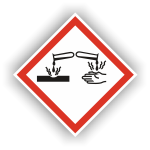 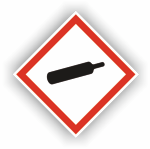 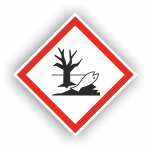 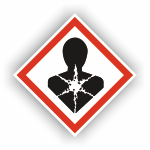 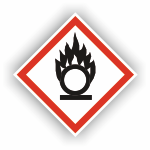 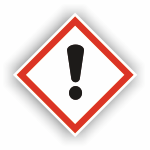 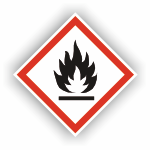 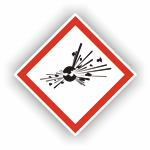 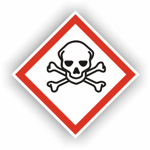 